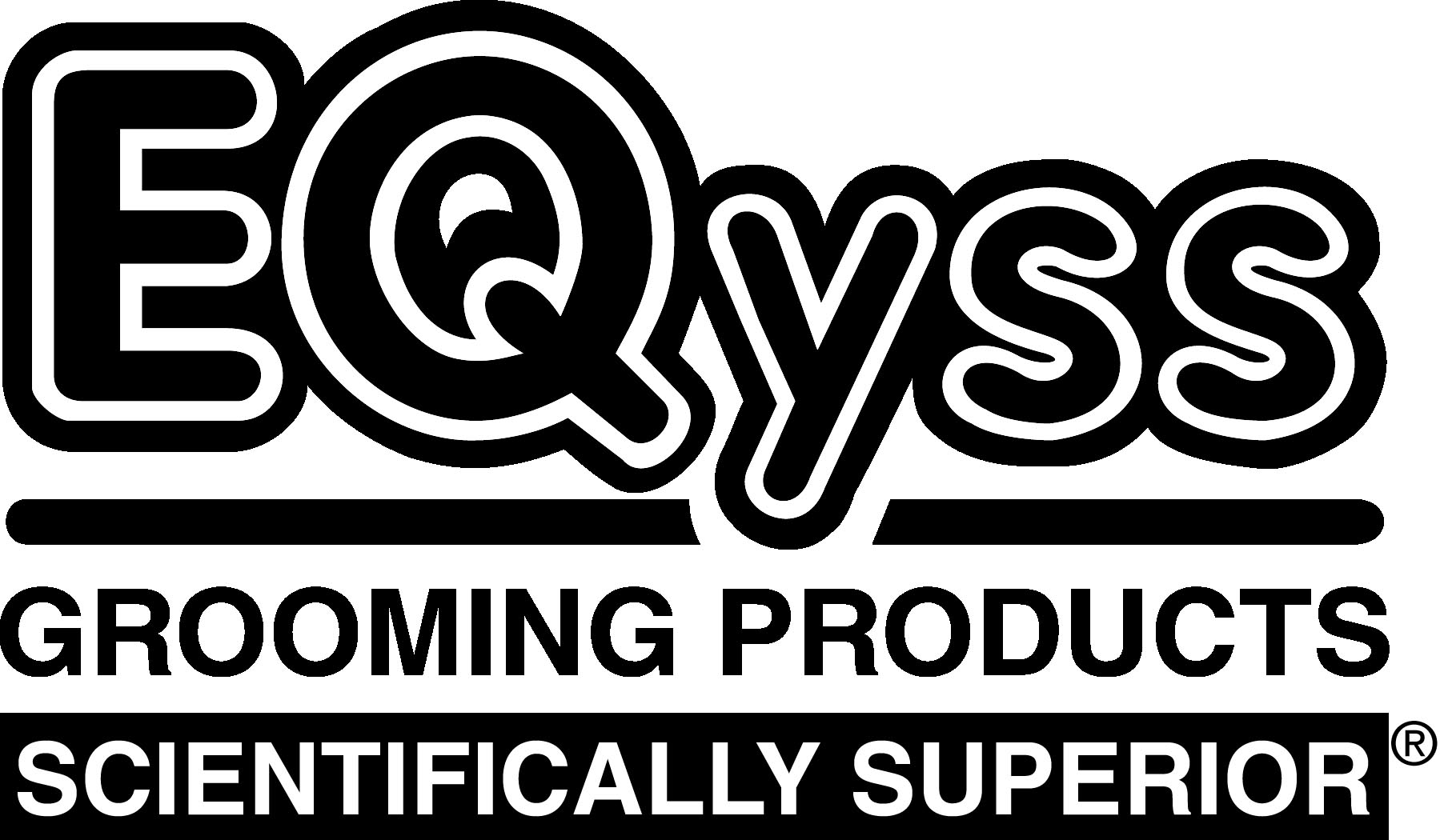 EQyss Pet Grooming ProductsEQyss Pet Grooming ProductsEQyss Pet Grooming ProductsEQyss Pet Grooming ProductsEQyss Pet Grooming ProductsEQyss Pet Grooming ProductsEQyss Pet Grooming ProductsSCAN BAR CODE SHEETSCAN BAR CODE SHEETSCAN BAR CODE SHEETSCAN BAR CODE SHEETSCAN BAR CODE SHEETSCAN BAR CODE SHEETPRODUCTPRODUCTPRODUCTSIZEUPC CODEPRODUCTSIZESIZEUPC CODEUPC CODEUPC CODEFlea-Bite System PackFlea-Bite System PackFlea-Bite System Pack2 x 16 oz7 86232 12990 9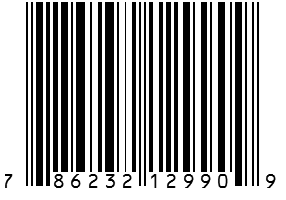 Micro-Tek ShampooGallonGallon7 86232 10655 97 86232 10655 97 86232 10655 9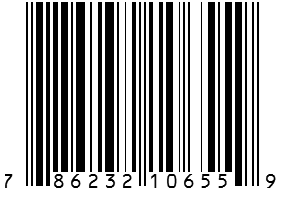 Micro-Tek System PackMicro-Tek System PackMicro-Tek System Pack2 x 16 oz7 86232 13990 8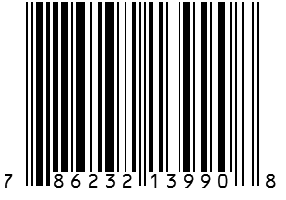 Micro-Tek Shampoo16 oz16 oz7 86232 10640 57 86232 10640 57 86232 10640 5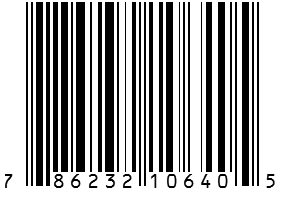 Premier System PackPremier System PackPremier System Pack2 x 16 oz7 86232 11990 0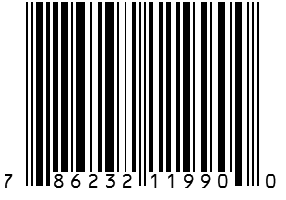 Micro-Tek SprayGallonGallon7 86232 10560 67 86232 10560 67 86232 10560 6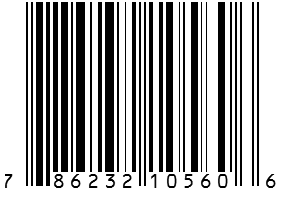 Avocado Mist ConditionerAvocado Mist ConditionerAvocado Mist ConditionerGallon7 86232 10870 6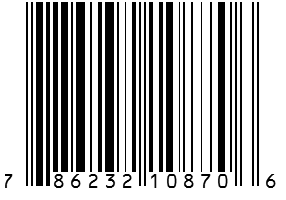 Micro-Tek Spray16 oz16 oz7 86232 10540 87 86232 10540 87 86232 10540 8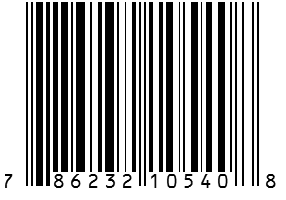 Avocado Mist ConditionerAvocado Mist ConditionerAvocado Mist Conditioner16 oz7 86232 10880 5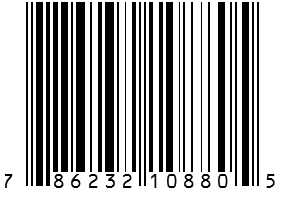 Premier ConditionerGallonGallon7 86232 10375 67 86232 10375 67 86232 10375 6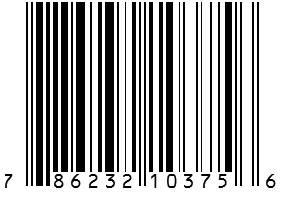 Canadian Marigold SprayCanadian Marigold SprayCanadian Marigold Spray16 oz7 86232  10525 5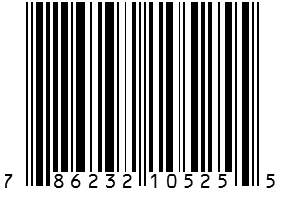 Premier Conditioner16 oz16 oz7 86232 10895 97 86232 10895 97 86232 10895 9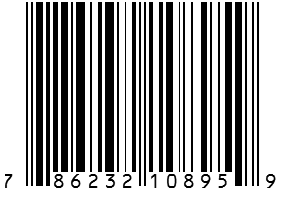 Flea-Bite ShampooFlea-Bite ShampooFlea-Bite ShampooGallon7 86232 12055 5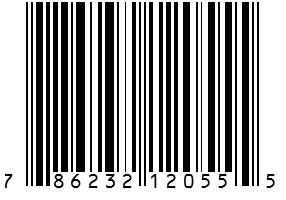 Premier ShampooGallonGallon7 86232 10955 07 86232 10955 07 86232 10955 0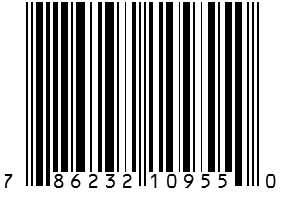 Flea-Bite ShampooFlea-Bite ShampooFlea-Bite Shampoo16 oz7 86232 12045 6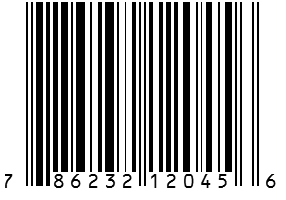 Premier Shampoo16 oz16 oz7 86232 10945 17 86232 10945 17 86232 10945 1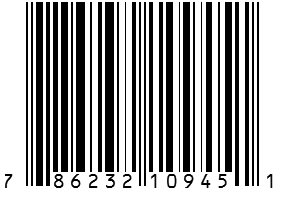 Flea-Bite SprayFlea-Bite SprayFlea-Bite Spray16 oz7 86232 12545 1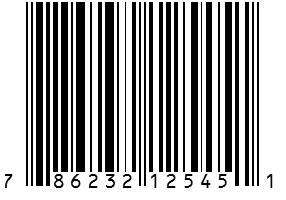 Premier SprayGallonGallon7 86232 10855 37 86232 10855 37 86232 10855 3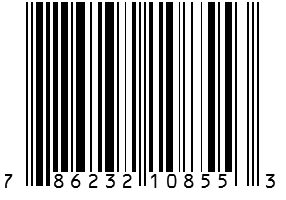 Mega-Tek Rebuilder(new size)                                    Mega-Tek Rebuilder(new size)                                    Mega-Tek Rebuilder(new size)                                    8 oz7 86232 10740 2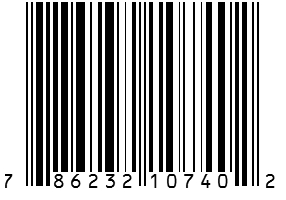 Premier Spray16 oz16 oz7 86232 10845 47 86232 10845 47 86232 10845 4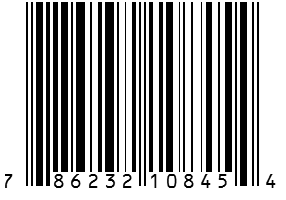 Mega-Tek RebuilderMega-Tek RebuilderMega-Tek Rebuilder2 oz7 86232 10720 4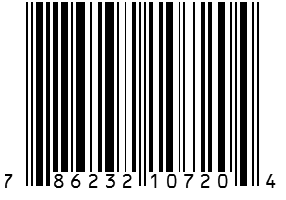 Premier Spray Marigold Scent                                                                                                                                                                        (new size)4 oz4 oz7 86232 10295 77 86232 10295 77 86232 10295 7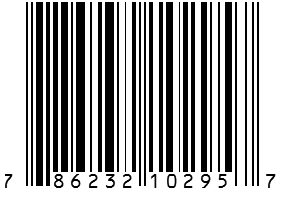 Micro-Tek Gel(new size)Micro-Tek Gel(new size)Micro-Tek Gel(new size)4 oz7 86232 10435 7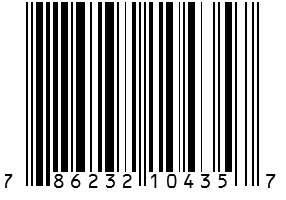 Survivor Detangler4 oz4 oz7 86232 10756 37 86232 10756 37 86232 10756 3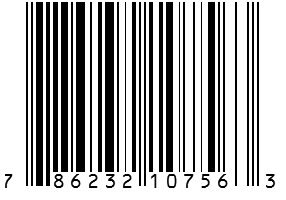 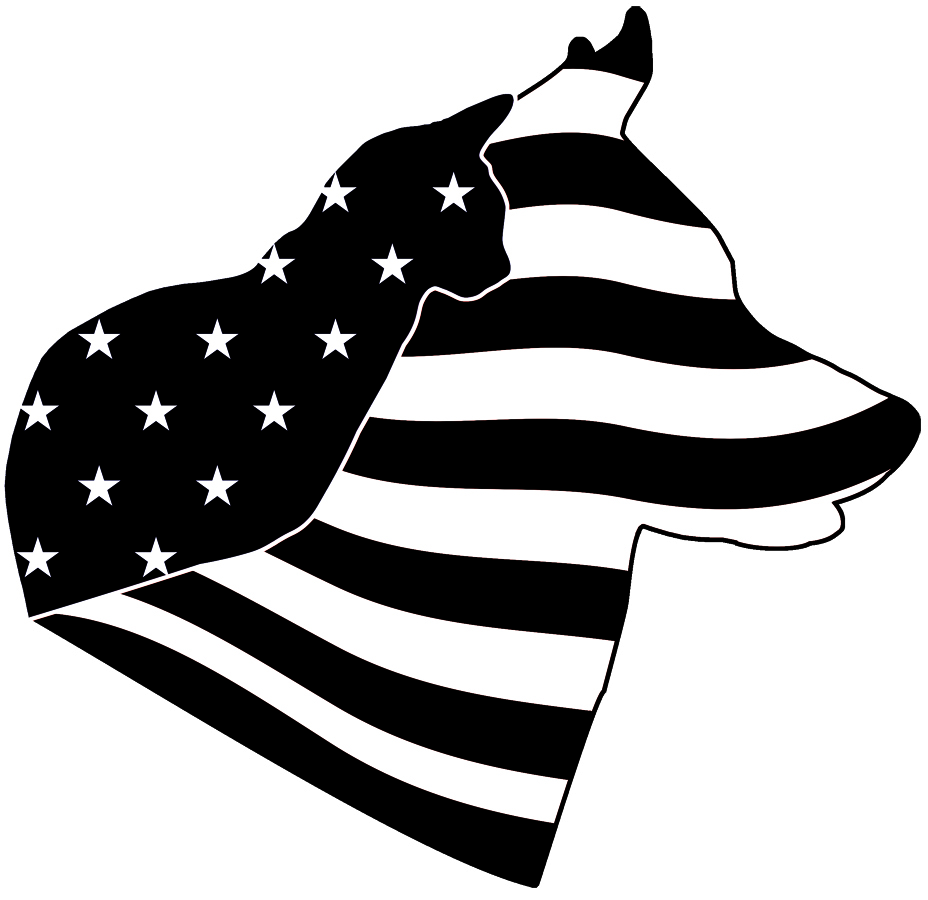 EQyss Grooming Products, Inc. • Box 130157 • Carlsbad CA 92013800-526-7469 • www.EQyssPet.com	EQyss Grooming Products, Inc. • Box 130157 • Carlsbad CA 92013800-526-7469 • www.EQyssPet.com	EQyss Grooming Products, Inc. • Box 130157 • Carlsbad CA 92013800-526-7469 • www.EQyssPet.com	EQyss Grooming Products, Inc. • Box 130157 • Carlsbad CA 92013800-526-7469 • www.EQyssPet.com	EQyss Grooming Products, Inc. • Box 130157 • Carlsbad CA 92013800-526-7469 • www.EQyssPet.com	EQyss Grooming Products, Inc. • Box 130157 • Carlsbad CA 92013800-526-7469 • www.EQyssPet.com	EQyss Grooming Products, Inc. • Box 130157 • Carlsbad CA 92013800-526-7469 • www.EQyssPet.com	EQyss Grooming Products, Inc. • Box 130157 • Carlsbad CA 92013800-526-7469 • www.EQyssPet.com	102214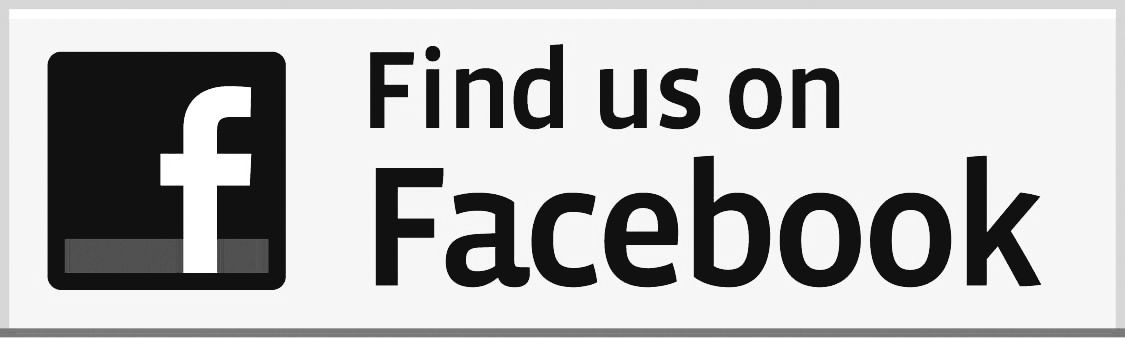 